 SOLICITUD CONVALIDACIÓN DE ASIGNATURAS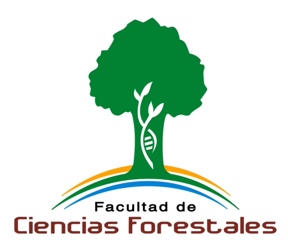 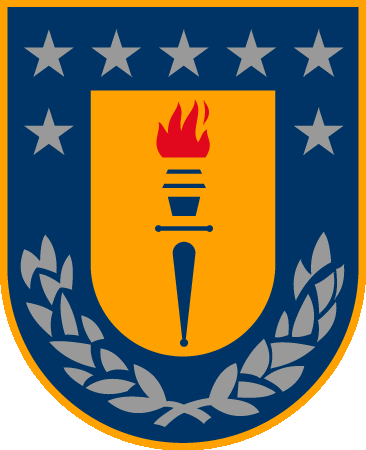 NOMBRE: MATRICULA: CARRERA: Universidad donde realizó estudios anteriores:   Por la presente, solicito la convalidación de la(s) siguente(s) asignatura(s):Fecha:____________________________________FIRMA (ALUMNO/A)FECHA RECEPCIÓN SECRETARÍA ACADÉMICA: ________________________________________*Adjuntar: Informe curricular y programa de asignaturasCódigoNombrePorCódigoNombre